Настоящая должностная инструкция по охране труда для администрации и должностных лиц о порядке действий при угрозе или совершении террористического акта разработана с учетом условий в МБУ ДО ЦТТДиЮ «Технопарк» городского округа город Нефтекамск РБ (далее – Технопарк).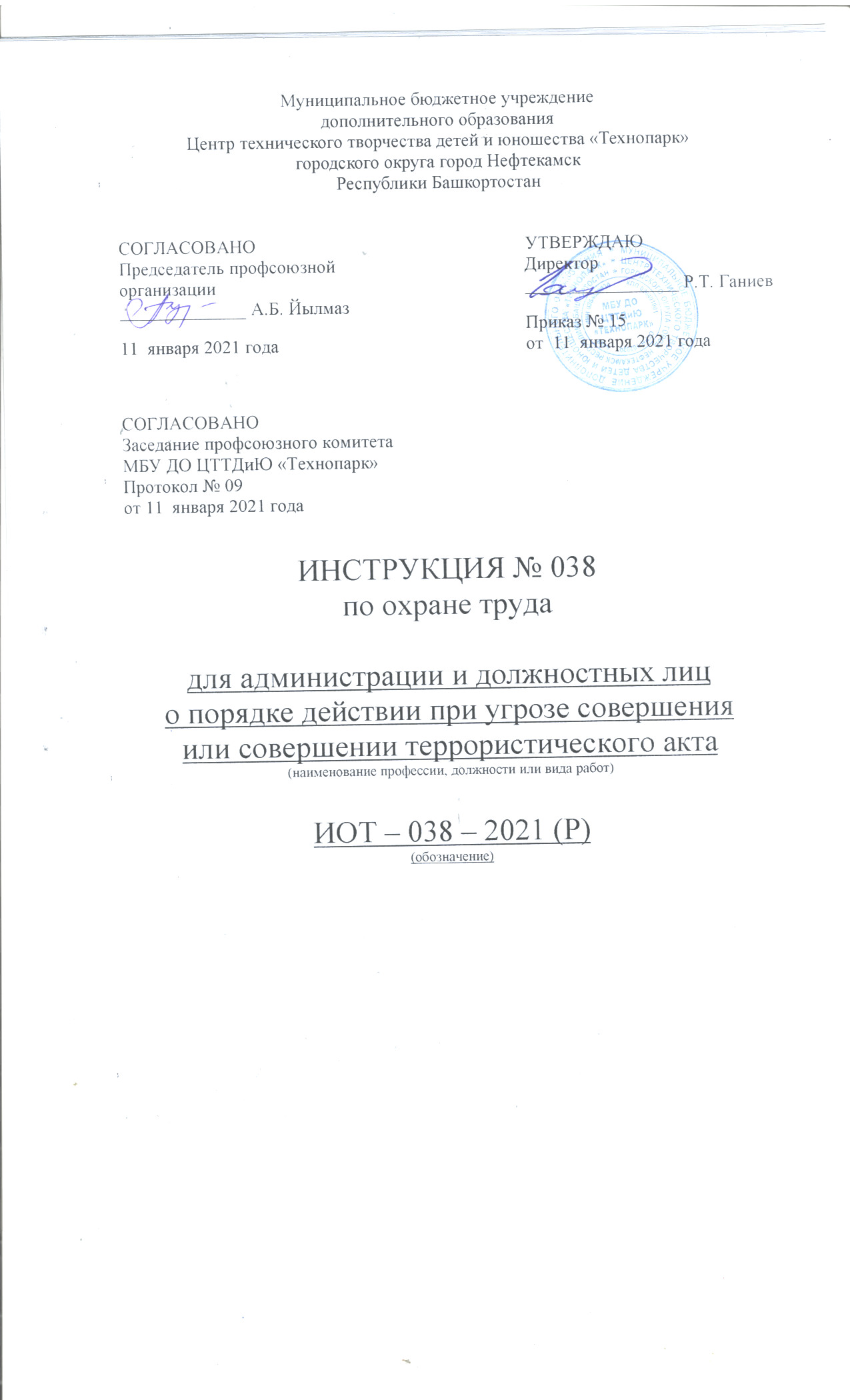 1. Действия администрации и должностных лиц при обнаружении предмета, похожего на взрывное устройство1.1. Не прикасайтесь к предмету, похожему на взрывное устройство.1.. Эвакуируйте детей и граждан от предмета на безопасное расстояние не менее 250-300 метров.1.3. Сообщите лично или через дежурного о времени, месте, адресе обнаружения подозрительного предмета.1.4. Заместителю директора по хозяйственной части провести аварийное отключение электроэнергии в здании.1.5. Уполномоченному по ГО и ЧС привести нештатные формирования в готовность к немедленным действиям.1.6. Провести визуальный осмотр предмета: внешний вид, размеры, цвет, надписи (маркировка) и оградить доступными предметами и способами подозрительный предмет (лентами, самодельными плакатами).1.7. Исключить подход к подозрительному предмету детей и граждан до прибытия специалистов.Запрещается:– прикасаться к предмету;– оказывать на предмет какое-либо механическое, химическое, тепловое, звуковое и иное воздействие, а также прекращать имеющееся воздействие;– перерезать провода, веревки и иные соединительные элементы, которыми предмет связан с объектами окружающей обстановки;– пользоваться вблизи предмета радиостанциями, сотовыми телефонами и иными средствами радиосвязи. Обстоятельствами (признаками), указывающими на вероятность обнаружения взрывоопасного предмета, являются: – обнаружение бесхозных предметов (сумок, пакетов, портфелей, чемоданов, коробок, ящиков и т.д.);– исходящий от предмета резкий запах газа, бензина, иных горюче-смазочных материалов;– исходящие от предмета звуки, напоминающие работу часового механизма, и др. 2. Действия администрации и должностных лиц при эвакуации обучающихся из здания Технопарка 2.1. Решение о проведении эвакуации обучающихся из здания Технопарка принимает директор Технопарка, в его отсутствие заместители директора.2.2. Принятое решение вводится в действие тремя звонками, продолжительностью не менее 10 секунд, а при наличии времени – через посыльных в каждый класс с целью недопущения паники.2.3. При проведении экстренной эвакуации личные вещи обучающихся и одежда из гардероба не берутся, за исключением заблаговременной эвакуации. Эвакуация обучающихся проводится в пределах 5 минут, по плану и схеме, паника среди детей пресекается. В случае задымления, обучающиеся покидают помещение порядно, в колонну по одному, ускоренным шагом, закрыв органы дыхания платком, рукавом и т.д., положив свободную руку на плечо впереди идущего. Осуществляется оповещение родителей младших классов для отправки их по домам.2.4. Необходимо ежемесячно проводить тренировки по частичной эвакуации, добиваться на тренировках снижения временных показателей. Использовать для эвакуации все запасные выходы. Завершать эвакуацию принятием докладов от педагогов о количестве эвакуируемых детей по каждой группе и подсчетом общего количества эвакуируемых;2.5. Заместитель директора по АХЧ Технопарка эвакуируется из здания, имея при себе паспорт безопасности здания, где указаны: схемы электропитания, места экстренного отключения электроснабжения. 3. Действия должностных лиц Технопарка 3.1. При получении сообщения об угрозе взрыва в момент получения сообщения по телефону:– зафиксируйте время начала разговора;– в ходе беседы с террористом попросите своих коллег, присутствующих при разговоре, связаться с телефонной станцией, дежурной службой МВД или УФСБ с целью установления номера и местонахождения абонента;– сохраняйте спокойствие и выдержку! Если террорист решился на телефонный звонок, то в любом случае небезосновательно можно предположить, что он хочет вызвать панику и страх, не допустите этого;– будьте вежливыми и внимательными, не перебивайте звонящего, подавите в себе неприязнь к террористу, не реагируйте на возможные оскорбления;– постарайтесь максимально затянуть по времени разговор с террористом с целью получения максимума информации о нем;– попросите позвонившего повторить сообщение, попытайтесь задать дополнительные вопросы (Приложение №1: Формуляр приема сообщения);– запишите дословно текст сообщения – во время разговора обращайте внимание не только на само сообщение, но и на признаки голоса и речи абонента, а также на сопутствующие неречевые сигналы;– если абонент прервал разговор, положите трубку рядом с телефонным аппаратом – канал связи будет сохраняться еще некоторое время, в течение которого можно установить телефон, с которого был исходящий звонок;– зафиксируйте время окончания разговора;– зафиксируйте номер телефона, по которому получено сообщение и свои установочные данные. Если сообщение получено в письменном виде (письмо, записка): – не прикасаясь больше руками к письму, пинцетом или другим подручным предметом аккуратно переместите его в бумажный или полиэтиленовый пакет;– в отдельную упаковку с соблюдением тех же правил поместите конверт;– запрещается: делать какие-либо пометки на письме, сгибать его (кроме как по имеющимся линиям сгиба), оказывать на письмо иное воздействие, которое может изменить физические или химические свойства бумаги. После получения сообщения:– поставьте в известность о полученном сообщении руководство Технопарка;– сообщите о полученной информации в дежурную часть ОМВД или УФСБ;– во избежание распространения слухов и паники никому, кроме руководства и правоохранительных органов, не рассказывайте о случившемся;– выполняйте дальнейшие указания сотрудников правоохранительных органов. 3.2. Директор Технопарка:– опрашивает сотрудника, который непосредственно принимал сообщение об угрозе взрыва,– сообщает полученную информацию в дежурную часть ОМВД или УФСБ;– до прибытия сотрудников правоохранительных органов обеспечивает выполнение всех указаний и инструкций, полученных от них по телефону;– по указанию оперативного дежурного МВД (УФСБ) организует эвакуацию людей из здания;– предлагает всем сотрудникам перед эвакуацией осмотреть свои рабочие места, кабинеты на наличие посторонних предметов – выполняет дальнейшие указания прибывших сотрудников правоохранительных органов, представляет требуемые документы, дает необходимые пояснения, оказывает иную консультативную помощь. 4. Действия должностных лиц Технопарка на месте совершения взрыва 4.1. Сообщите по телефону 505-505 и 112 о времени, месте, адресе и количестве пострадавших, хотя бы примерно, разрушениях и что происходит на месте взрыва в настоящее время, поясните лучшие пути подъезда к Технопарку.4.2. Удалите детей и граждан на безопасное расстояние, не менее 250-300 м. 4.3. Окажите на месте взрыва первую помощь пострадавшим (наложите жгут, ремень для остановки кровотечения выше места ранения и не поднимайте с земли пострадавшего).4.4. Не допускайте к месту взрыва детей и посторонних граждан, а с помощью сотрудников создайте оцепление места взрыва на безопасном расстоянии 250-300 м.4.5. По прибытии сотрудников ОМВД и специалистов подробно расскажите о происшедшем. 5. Действиям должностных лиц при взрыве на территории Технопарка или вблизи него, повлекшем аварии на объектах жизнеобеспечения (вода, канализация, электроэнергия). 5.1. Необходимо оценить обстановку: выявить степень разрушения, повреждений и возможные негативные последствия. Провести аварийное отключение электроэнергии, водо- и газоснабжения. Сообщить об аварии по телефону 01. в случае угрозы жизни и здоровью сотрудников и посетителей немедленно организовать их эвакуацию, а затем эвакуацию материальных ценностей и документации.Приложения к инструкции:1.Формуляр приема сообщений 2. Памятка работникам учреждений при захвате их террористами. 3. Памятка работникам учреждений по вопросам организованности и бдительности, готовности к правильным действиям при возможных террористических проявлениях 4.Памятка работникам учреждений по пользованию кнопкой тревожной сигнализации.5. Памятка поведения в толпе.Приложение 1: ФОРМУЛЯР ПРИЕМА СООБЩЕНИЯ (о готовящемся акте терроризма) «___» ______________ 20__ г. Время: ___ часов ___ минут.Длительность разговора _______________ Место приема сообщения _______________ Телефон, по которому получено сообщение __________________ Телефон исходящего звонка (если стал известен) _____________ Дословное содержание сообщения _________________________ Перечень вопросов: Кто звонит?Откуда вы звоните? Где именно находится взрывное устройство? Когда оно должно взорваться? Какого типа взрывное устройство, предполагаемая мощность взрыва? Как оно выглядит? Кто установил взрывное устройство? Почему? На каких условиях можно избежать применения взрывного устройства? Дополнительно полученные данные ______________________ (Далее необходимые данные и характерные особенности подчеркиваются)Общие данные о звонившем: пол: мужской, женский, не определен. Голос: высокий, средний, низкий, тихий, средней силы, громкий, хриплый, гнусавый, нормальный. Речь: быстрая, нормальная, медленная, спокойная, возбужденная, агрессивная, веселая, плачущая Внятная, невнятная (нечеткая). Особенности речи и обстоятельств передачи сообщения шепелявость, непроизношение «р», иной дефект произношения ___________ с присвистом, с покашливанием, с глубоким дыханием акцент ____________________ диалект ___________________ звонивший явно «дурачился» речь явно психически больного речь пьяного передавалась явно магнитофонная запись текста речь знакомого человека (кого) _________________ иные особенности речи _______________________ иные обстоятельства передачи сообщения _______________________ голос звонившего был на фоне шума улицы (гула автотранспорта) производственного шума (станков) шума офисного оборудования (принтера, пишущей машинки) бытового шума (звуков телевизора, радио и т.п.) голосов других лиц шума железнодорожного транспорта иного шума (какого) _______________________ отсутствия посторонних шумов Сообщение принял ____________________ Сообщение передано __________________Приложение 2: Памятка работникам Технопарка при захвате их террористами:1. Любой человек становится жертвой (заложником) с момента захвата.2. Жертва (заложник) всегда испытывает сильное психическое потрясение (шок).3. Психическое потрясение у разных людей проявляется по-разному:– некоторые люди парализованы страхом за свою жизнь;– некоторые люди переходят в возбужденное состояние;– отдельные личности неадекватно реагируют на происходящее с ними событие.4. Очень важная проблема – помочь детям справиться со своими эмоциями.5. Вовремя сказанное ободряющее слово предотвратит необдуманные поступки. 6. Рекомендуется вести себя очень сдержано и спокойно.7. Помните главное правило: при контакте с террористами во всем подчиняйтесь требованиям захватчиков, не провоцируйте их ни словами, ни действиями.8. Не производите никаких неожиданных и подозрительных действий (взять из сумки платок, лекарство) без разрешения.9. После захвата определите психологическое состояние террористов, выделите среди них самого податливого и постарайтесь словами вызвать чувство жалости к заложникам – детям.10. Будьте морально готовы к мерах психологического давления со стороны террористов, которые, как правило, проявляются в следующем:– они ограничивают подвижность заложников, их зрение и слух;– они не разрешают принести пищу и воду для заложников;– они не разрешают ходить в туалет и унижают достоинство человека необходимостью отправления естественных надобностей прямо в помещения, где находятся заложники.11. Для сохранения психологической устойчивости рекомендуем применять следующие приемы и способы:– старайтесь по возможности соблюдать требования личной гигиены;– читайте, пишите, решайте математические задачи, вспоминайте иностранные слова; – делайте доступные в данных условиях физические упражнения;– практикуйтесь в самовнушении «Я спокоен, я совершенно спокоен»;– всегда надейтесь на благополучный исход освобождения и поддерживайте морально друг друга;– отдайте личные вещи, которые требуют террористы, в т.ч. радиотелефоны, сигареты;– помните: страхи, депрессия, апатия – три главных врага заложника.12. При появлении первых признаков начала силового освобождения заложников (выстрелах, взрывах, отключении электричества, появлении любых посторонних запахов) быстро ложитесь на пол, лицом вниз и прикройте голову руками, закройте органы дыхания платком, рукавом одежды и т.п., старайтесь дышать реже и неглубоко.13. Используйте архитектурные особенности помещения для защиты от пуль, осколков, стекла.14. Не вставайте, пока не последует команда от сотрудников правоохранительных органов.15. Если Вас заминировали террористы, немедленно сообщите об этом сотрудникам правоохранительных органов.16. Сообщите сотрудникам правоохранительных органов о местах нахождения террористов и спрятавшихся заложниках.17. При возникновении пожара в помещении с заложниками, его задымлении действуйте по обстановке: – разбейте подручными предметами окна; – дышите через влажную материю; – при невозможности находиться в помещении от дыма и огня скрытно от террористов покиньте помещение.18. Выбегая из захваченного террористами здания, прячьтесь за ближайшим укрытием от пуль. Подбегая к сотрудникам правоохранительных органов, необходимо поднять открытые руки над головой и несколько раз громко повторить: «Я – заложник!».19. Во всех случаях жизнь людей, оказавшихся заложниками, становится предметом торга для террористов, и жизнь заложников находится в смертельной опасности.Приложение 3: Памятка работникам учреждений по вопросам организованности и бдительности, готовности к правильным действиям при возможных террористических проявлениях:1. В случае проведения массовых мероприятий (спортивных праздников и соревнований, концертов, дискотек, общих собраний, конференций), директору необходимо уведомить о времени их проведения участкового отделения полиции и дежурного по ОМВД.2. Дежурный администратор назначается на очередной день по графику и в его обязанности входит: совместно со сторожем обойти утром до 7:30 и вечером не ранее 19:30 все помещения, в т.ч. чердаки, прилегающую территорию, а также все подсобные помещения, спортивные сооружения, ограждения здания и проверить их на наличие посторонних граждан, посторонних автомобилей и возможности возникновения чрезвычайных ситуаций.3. По окончании обхода рекомендуется делать соответствующую запись в заведенном журнале проверок объекта по соблюдению антитеррористического режима, указав конкретно все выявленные недостатки, устранение которых зависит от руководителей учреждения.4. Директор Технопарка или лицо, его замещающее, ежедневно инструктирует дежурного по вопросам: – намечаемые на данный день изменения в распорядке дня;– недочеты по вопросам организованности и бдительности, выявленные накануне; – упущения в работе охраны учреждения;– ожидаемое количество посетителей на сегодняшний день;– уточнение плана и схемы эвакуации;– действия дежурного администратора при ЧС.5. С началом работы и в вечернее время входные двери рекомендуется держать закрытыми, а при приходе посетителей уточнить цель посещения, удостовериться, что посетители прибыли именно к данному должностному лицу и только затем открыть дверь, проверить документ, удостоверяющий личность посетителя, и установленным порядком допустить на территорию.6. Сторожу следует не допускать на охраняемую территорию легковой автотранспорт. Автомобиль, постоянно привозящий продукты питания для пищеблоков, должен иметь спецпропуск на ветровом стекле.7. В ночное время сторожу рекомендуется контролировать освещенность местности, прилегающей к охраняемой территории, а в здании в определенное время включать дежурное освещение в коридорах.8. Все должностные лица и посетители, заметив бесхозную вещь (подозрительный предмет, похожий на взрывное устройство), обязаны немедленно сообщить дежурному администратору.Приложение 4: Памятка работникам учреждений по пользованию кнопкой тревожной сигнализации1. Кнопка тревожной сигнализации предназначена для подачи экстренного сигнала «тревога» для вневедомственной охраны МВД.2. Кнопка применяется в следующих случаях:– при явном нарушении установленного пропускного режима Технопарка;– при попытке лиц незаконно вывести материальные ценности из Технопарка;– при посягательстве на жизнь и здоровье работников и обучающихся Технопарка;– при срабатывании технических средств охраны, установленных в Технопарке;– при явном нарушении подозрительным автотранспортом границ территории Технопарка;– при появлении на территории Технопарка бродяг, лиц в нетрезвом и наркотическом состоянии, подозрительных личностей;– при невыполнении законных требований работников Технопарка, препятствующих выполнению ими функциональных обязанностей.3. Кнопка тревожной сигнализации находится на контрольно-пропускном пункте у дежурной смены.4. Телефон пульта централизованной охраны для постановки и снятия с охраны:Приложение 5: Памятка поведения в толпе 1. Избегайте больших скоплений людей.2. Не присоединяйтесь к толпе, как бы ни хотелось посмотреть на происходящие события.3. Если оказались в толпе, позвольте ей нести Вас, но попытайтесь выбраться из неё.4. Глубоко вдохните и разведите согнутые в локтях руки чуть в стороны, чтобы грудная клетка не была сдавлена.5. Стремитесь оказаться подальше от высоких и крупных людей, людей с громоздкими предметами и большими сумками.6. Любыми способами старайтесь удержаться на ногах.7. Не держите руки в карманах.8. Двигаясь, поднимайте ноги как можно выше, ставьте ногу на полную стопу, не семените, не поднимайтесь на цыпочки.9. Если давка приняла угрожающий характер, немедленно, не раздумывая, освободитесь от любой ноши, прежде всего от сумки на длинном ремне и шарфа.10. Если что-то уронили, ни в коем случае не наклоняйтесь, чтобы поднять.11. Если Вы упали, постарайтесь как можно быстрее подняться на ноги. При этом не опирайтесь на руки (их отдавят либо сломают). Старайтесь хоть на мгновение встать на подошвы или на носки. Обретя опору, «выныривайте», резко оттолкнувшись от земли ногами.12. Если встать не удается, свернитесь клубком, защитите голову предплечьями, а ладонями прикройте затылок.13. Попав в переполненное людьми помещение, заранее определите, какие места при возникновении экстремальной ситуации наиболее опасны (проходы между секторами на стадионе, стеклянные двери и перегородки в концертных залах и т.п.), обратите внимание на запасные и аварийные выходы, мысленно проделайте путь к ним.14. Легче всего укрыться от толпы в углах зала или вблизи стен, но сложнее оттуда добираться до выхода.15. При возникновении паники старайтесь сохранить спокойствие и способность трезво оценивать ситуацию.16. Не присоединяйтесь к митингующим «ради интереса». Сначала узнайте, санкционирован ли митинг, за что агитируют выступающие люди.17. Не вступайте в незарегистрированные организации. Участие в мероприятиях таких организаций может повлечь уголовное наказание.18. Во время массовых беспорядков постарайтесь не попасть в толпу, как участников, так и зрителей. Вы можете попасть под действия бойцов спецподразделенийИнструкцию составил:Педагог-организатор                                                                                          Н.Я. Нагимов